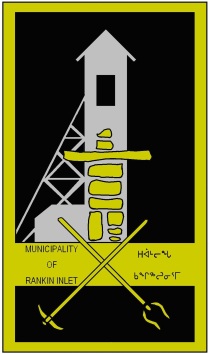 The Corporation of the Municipality of Rankin InletRegular Council Meeting – No. 18-20MINUTESMonday, September 28, 20201:30 P.MPresent:                        	Mayor:			Harry Towtongie			Deputy Mayor: 		Martha Hickes	Councillors:	Kelly Clark, Michael Shouldice, Justin Merritt	Absent:  	Gabe Karlik,  Danny Kowmuk,  Tommy Makkigak,  Lynn Rudd,	  			Staff:  A/SAO Ashley Ymana, Information Officer Alma Graves, Interpreter Mary Rose Angoshadluk 		CALL TO ORDERMayor Towtongie recognized a quorum and called the meeting to order at 1:30 pm. Deputy Mayor Hickes led the opening prayer. APPROVAL OF AGENDARes. No.: 	204-20Moved by: 	K. LindellSeconded by:   M. ShouldiceBE IT RESOLVED THAT: The agenda is approved as presented. “Carried Unanimously”DECLARATIONS OF CONFLICT OF INTERESTNone-DELEGATIONS AND HEARINGS - In delegations were, Tommy Sharp from Works Department and Jackson Lindell, and Richard Connelly from Beer and Wine StoreJackson Lindell- spoke on behalf of the Beer and Wine Store prior to consultation with the council, he said that it may not be in the best location at the site but it’s practical and is asking for blessing from the Council. Councillor Merritt said that the Lands Committee cannot allow the Liquor Store to be located at the Industrial area because the Zoning By-law No. 266 will not be amended and for safety reasons. The Council is concerned about the parking issues during ship time and people walking to the liquor store during storms, also the long line ups inside the building, and questioned if they were renting a building or buying for a short or long term for the store, also locals want the store to be located out of town.Jackson Lindell- they also want safety, and the parking is an issue but not a huge problem, their working hours will be flexible during storms and sea lefts, they can create a proper line up for people to go through and the building will be rented short term. The department will provide 6-8 jobs. The locals want the store out of town which is the reason why they picked the building in Itivia, they hope to open at the end of December. Jackson said to inform him of any suggestions on a location for the store, they are doing their jobs to service people that voted to have liquor store in Rankin Inlet on plebiscite.Res. No.: 	205-20Moved by: 	M. ShouldiceSeconded by:    J. MerrittBE IT RESOLVED THAT: The Council approved to accept recommendations from the Lands Committee not to amend the Zoning By-law No. 266.“Carried Unanimously”Richard Connelly from Sarliaq was present in regards to his letter to council regarding the Beer and Wine Store.APPROVAL OF PREVIOUS MINUTESSpecial Council Meeting of September 9, 2020Res. No.: 	206-20Moved by: 	J. MerrittSeconded by:   M. ShouldiceBE IT RESOLVED THAT: The Minutes are approved as presented.“Carried Unanimously”Regular Council Meetings of September 14, 2020Res. No.: 	207-20Moved by: 	J. MerrittSeconded by:   M. ShouldiceBE IT RESOLVED THAT: The Special Minutes are approved as presented.“Carried Unanimously”FINANCIAL STATEMENTS – Management Letter.Res. No.: 	208-20Moved by: 	J. MerrittSeconded by:   M. ShouldiceBE IT RESOLVED THAT: The council approved the Management Letter from the Auditors of Crow McKay for 20/21.“Carried Unanimously”	The Finance will be presenting Financial Statements in two weeks.       CORRESPONDENCE – There were no correspondence.COMMITTEE REPORTS Municipal Works and Capital Projects Municipal Works Manager Tommy Sharp presented to council the following;Small craft HarbourRes. No.: 	209-20Moved by: 	J. MerrittSeconded by:   K. LindellBE IT RESOLVED THAT: The council approved Inukshuk Constructions proposal of $200,088 to upgrade boat ramp and parking lot at Johnstons Point.“Carried Unanimously”Landfill Clean UpDiane Road update – Going well.DEFFERED BUSINESS AND TABLED ITEMS - NoneBY-LAWSRepeal By–law314 Third ReadingRes. No.: 	     210-20       Moved by:      M. Shouldice       Seconded by:  K. LindellBE IT RESOLVED THAT: Council approved Third Reading of By-law 314, the Repeal By-law.“Carried Unanimously” Repeal By-law 315 – First and Second ReadingsRes. No.: 	     211-20       Moved by:      K. Lindell       Seconded by:  M. HickesBE IT RESOLVED THAT: Council approved the First and Second reading of By-law 315, The Repeal By-law, repealing By-Law # 308.“Carried Unanimously”OLD BUSINESS –      2020-2021 Integrated Community Sustainability Plans (ICSP)  Res. No.: 	     212-20       Moved by:      M. Shouldice       Seconded by:  K. LindellBE IT RESOLVED THAT: Council approved second time up-date on the ICSP.“Carried Unanimously” Councillor Hicked asked if the Numbers 17 and 19 in (ICSP) could combine? Council answered that they are separated laboured by two different companies and cannot be combined. NEW BUSINESS Acting SAO Ashley informed the council that there were three applications for SAO position.  MAYOR/COUNCILLOR REPORTSA/ SAO ReportHamish Tatty is on vacation. AEM - manpower to clean the dump.Tipping Fees – will put it out the tipping fees now it’s repealed, the community consultation on community plan By-law with CGS and Lands will take place at the community hall on October 7, 2020Councillor Shouldice- There are two garbage cans full one at second landing lake and other at the airport that Tommy can empty.The mess at the shooting range needs to be cleaned up.Councillor Merritt – Asked if the Hallowe’en is allowed this year. Councillor Lindell – The camp went pretty well, look good to see bunch of volunteers.Council should look into posting the SAO job again, if the hired SAO didn’t take the job.       Deputy Mayor Hickes – The family did an awesome job with Yvu’s funeral.       Mayor Towtongie – Pleased with the smooth roads AEM did.IN-CAMERA – None ADJOURNMENTRes. No.:	213 -20Moved by:	J. MerrittSeconded by:	M. ShouldiceBE IT RESOLVED THAT: The meeting adjourn at 3: 30    pm.____________________                                      _____________________     __
Mayor                                                                 Senior Administrative Office